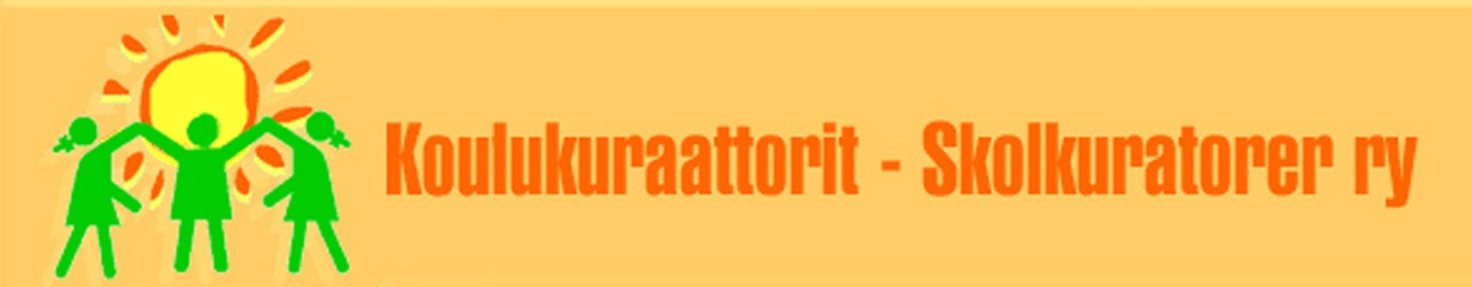     Valtakunnalliset kuraattoripäivät Turussato - pe 29.- 30.8.2019Holiday Club Caribiassa(Kongressikuja 1, Turku)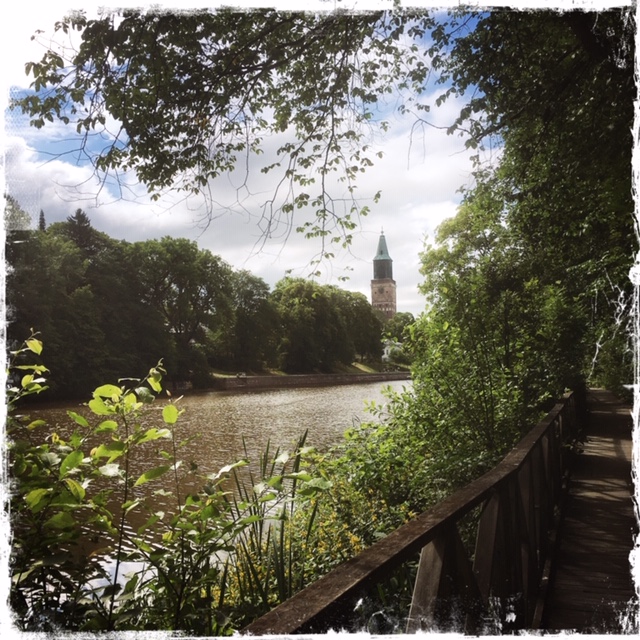 PuhujinaZahra Al-Take / Globaalinuoret ryRonnie GrandellSanna Hangelin / TYSuvi Holm / TYNiina Junttila / TYPirjo Lahtinen / ValteriRauno PerttulaJenna Trogen / Turun kriisikeskusSanna Ulmanen / TaYTorstai 29.8.20198.00  	Ilmoittautuminen alkaaMahdollisuus aamiaiseen, meil gaigil9.15	Valtakunnallisten kuraattoripäivien avaus 	Canticum-kuoro, Puolalan koulu9.30	”Oma tarina - kotoutuminen Suomeen”Zahra Al-Take, opettaja, Globaalinuoret ryhttp://globaalinuoret.fi/contact/10.30	”Ostrakismi - sosiaalinen hyljeksintä”Niina Junttila, apulaisprofessori, Opettajankoulutuslaitos/Turun yliopistohttps://research.utu.fi/converis/portal/Person/867527;jsessionid=5ea48b88cd318a919a7c67a161d9?lang=fi_FI 11.30	Ruakaa12.30	”Ei-heteroseksuaalisten nuorten koulukokemukset”Sanna Hangelin, projektitutkija, Opettajankoulutuslaitos/Turun yliopistohttps://www.utu.fi/fi/sivustot/ovet/Sivut/home.aspx13.30	”Miten kiinnittyä kouluun? Oppilaiden näkökulma koulutyöhön kiinnittymisen haasteisiin”Sanna Ulmanen, KT, tutkija,Tampereen yliopistohttp://tampub.uta.fi/bitstream/handle/10024/101792/978-952-03-0465-2.pdf?sequence=1&isAllowed=y14.30	Kaffepaussi15.00	”Ammattiauttajan työhyvinvointi - keskeisiä keinoja jaksamiseen”Ronnie Grandell, työterveyspsykologi ja johtajuuscoachhttps://www.itsemyotatunto.com/blogi	Sit on su oma aika (16 – 19)! Men vaik pulikoima.	Hotelli asukeil ilmatteks, joo vai? Kyl näi on! Muille 10 € - nii ja ota omat spiidot	mukka!19 - 22	Nii pal gauhe kiva illanvietto - ruaka ja juama kuulu hintaan (Congress Hotel Caribiassa)	Tilaisuuden avaa erityispalvelupäällikkö Tea Kiviluoma, Turun sivistystoimi.	Salaattibuffet, juomaa ja viihtymistä!Perjantai 30.8.2019Syö koton jos et yävy hotellis, asujil aamiaine. Sit alkka mukava yhteine päivä! 9.00	”Oppilashuollon ja kuraattorityön ajankohtaisia asioita”Hanna Gråsten-Salonen, puheenjohtaja, Koulukuraattorit ry, Tampere9.30	”Syrjäytymispuhe hallinnan strategiana opiskelijahuollon sosiaalityössä”Rauno Perttula, YTT, vastaava kuraattori, Kokkolahttps://jyx.jyu.fi/bitstream/handle/123456789/45264/978-951-39-6076-6_vaitos20022015.pdf?sequence=1&isAllowed=y10.30	”Seksuaalinen itsemääräämisoikeus ja seksuaalinen häirintä” Jenna Trogen, kriisityöntekijä, Turun kriisityökeskus	www.mielenterveyseurat.fi->turku11.30 	Ruakaa12.30	”Digitaalisen pelaamisen vaikutus tunnetiloihin ja kognitiivisiin kykyihin”Suvi Holm, PsM, tohtorikoulutettava, Turun yliopistohttps://www.utu.fi/fi/ihmiset/suvi-holm13.30	Kaffepaussi14.00	”Perheterapeuttinen työote koulukuraattorin työssä”	Pirjo Lahtinen, koulukuraattori, perheterapeutti, VALTERI, Jyväskylähttps://www.valteri.fi/asiantuntija/pirjo-lahtinen/15.00	Päivien yhteenvetoKoulukuraattorit ry:n puheenjohtaja Hanna Gråsten-SalonenKoulutuksen hinta:Koulukuraattorit ry:n jäsenet: 2 päivää/180 € ja 1 päivä/110 €Ei jäsenet: 		        2 päivää/200 € ja 1 päivä/ 130 €Majoitus: Jokainen varaa majoituksen itse Hotelli Caribiasta, puhelinnumero 0300 870 920 tai            hotellimyynti.caribia@holidayclub.fi. Ilmoita samalla myös erityisruokavaliosi ja mahdolliset allergiasi. Koulukuraattoreille varattuja kiintiöhuoneita on 60 kpl, mainitse varausta tehdessäsi ”koulukuraattorit”. Kiintiöhinnat ovat voimassa 19.7.2019 saakka. Huonehinnat: yhden hengen standart huone (18 m2): 98 €/vrk	  kahden hengen standart huone (18 m2): 118 €/vrkHuonehinnat sisältävät hotelliaamiaisen, kylpylän ja kuntosalin vapaan käytön.Hotelli Caribia tarjoaa kokousvieraille -10 % alennuksen hemmotteluhoidoista, joita voi varata jo etukäteen Caribia Harmony Spa’sta tai hotellin vastaanotosta.Ilmoittautuminen 20.8.2019 mennessä yhdistyksen kotisivuilla olevan linkin kautta. Ilmoittautumislinkki avautuu huhtikuun puolivälissä.Ohjelma ja lisätietoja: www.talentia.fi/koulukuraattorit  -> ajankohtaista, tuula.komulainen(at)turku.fi, puh. 050 43 23 616         Tuu ehottomast mukka!